EspañolSesión 1Sesión 2Sesión 3Sesión 4Sesión 5MatemáticasSesión 1Sesión 2Sesión 3Sesión 4Sesión 5Conocimiento del medioSesión 1Secuencia didáctica 5 Jugando a producir sonidosSesión 2Educación socioemocionalSesión 1ArtesSesión 1Semana 26MODALIDADActividades¿Qué busco? TEMA DE LA SESIÓNActividades recurrentes+Ideas para escribir mejor¿Con r o con rr?Fortalezcan el conocimiento alfabético y ortográfico al trabajar palabras con r y con rr.¿Con r o con rr?SECUENCIA DIDÁCTICAEVALUACIÓNINICIO Leer en voz alta el texto completo para que los alumnos puedan escribir las palabras faltantes.Dar tiempo para que piensen cómo se escriben porque son palabras que plantean dificultades ortográficas específicas.DESARROLLOPermitir que los alumnos busquen en otras partes del texto palabras que suenen de manera semejante para que tengan algunas pistas para decidir cómo escribir.Revisar con los alumnos las palabras que escribieron y ayudarlos a identificar cuándo es necesario usar una r y cuándo se requieren dos rr.Explicar: La r puede representar un sonido débil o un sonido fuerte. El sonido fuerte puede estar en posición inicial de palabra (como en Rosario, rumbo o renunció) o en posición intermedia (como en corriendo y arrojó). El sonido débil nunca puede estar en posición inicial de palabra.El uso de una o dos grafías dependerá de la posición que ocupan las letras (inicial o intermedia).Cuando se representa un sonido fuerte se usa una r en posición inicial y dos rr en posición intermedia. Y que cuando se trata de un sonido débil no hay problema porque siempre se usará una r.CIERRE Contestar el ejercicio sobre el tema. RECURSO.- EjercicioCRITERIO.-  • Fortalece el conocimiento alfabético y ortográfico al trabajar palabras con r y con rr.INICIO Leer en voz alta el texto completo para que los alumnos puedan escribir las palabras faltantes.Dar tiempo para que piensen cómo se escriben porque son palabras que plantean dificultades ortográficas específicas.DESARROLLOPermitir que los alumnos busquen en otras partes del texto palabras que suenen de manera semejante para que tengan algunas pistas para decidir cómo escribir.Revisar con los alumnos las palabras que escribieron y ayudarlos a identificar cuándo es necesario usar una r y cuándo se requieren dos rr.Explicar: La r puede representar un sonido débil o un sonido fuerte. El sonido fuerte puede estar en posición inicial de palabra (como en Rosario, rumbo o renunció) o en posición intermedia (como en corriendo y arrojó). El sonido débil nunca puede estar en posición inicial de palabra.El uso de una o dos grafías dependerá de la posición que ocupan las letras (inicial o intermedia).Cuando se representa un sonido fuerte se usa una r en posición inicial y dos rr en posición intermedia. Y que cuando se trata de un sonido débil no hay problema porque siempre se usará una r.CIERRE Contestar el ejercicio sobre el tema. RECURSOS DIDÁCTICOSINICIO Leer en voz alta el texto completo para que los alumnos puedan escribir las palabras faltantes.Dar tiempo para que piensen cómo se escriben porque son palabras que plantean dificultades ortográficas específicas.DESARROLLOPermitir que los alumnos busquen en otras partes del texto palabras que suenen de manera semejante para que tengan algunas pistas para decidir cómo escribir.Revisar con los alumnos las palabras que escribieron y ayudarlos a identificar cuándo es necesario usar una r y cuándo se requieren dos rr.Explicar: La r puede representar un sonido débil o un sonido fuerte. El sonido fuerte puede estar en posición inicial de palabra (como en Rosario, rumbo o renunció) o en posición intermedia (como en corriendo y arrojó). El sonido débil nunca puede estar en posición inicial de palabra.El uso de una o dos grafías dependerá de la posición que ocupan las letras (inicial o intermedia).Cuando se representa un sonido fuerte se usa una r en posición inicial y dos rr en posición intermedia. Y que cuando se trata de un sonido débil no hay problema porque siempre se usará una r.CIERRE Contestar el ejercicio sobre el tema. Libro de textoColoresPÁGINAS DEL LIBRO DEL ALUMNO.- 124MODALIDADActividades¿Qué busco? TEMA DE LA SESIÓNProyecto. Escribimos y compartimos cuentos Etapa 1. Recordamos cuentos+1. Hacemos la primera versiónDediquen tiempo a la escritura de la primera versión de su cuento, desarrollando las ideas que esbozaron en la actividad anterior.Hacemos la primera versiónSECUENCIA DIDÁCTICAEVALUACIÓNINICIO Pedir a los alumnos que relean lo que escribieron en la actividad anterior.Indicar que escriban con detalle cómo empieza, cómo sigue y cómo termina.Tomar como ejemplo las ideas de uno de los alumnos y desarrollen el inicio de manera colectiva.Hacer preguntas que ayuden a enriquecer la narración, como: ¿cómo es ese personaje?, ¿qué pudo haber dicho para que el otro se enojara?, ¿cómo lo escribimos?DESARROLLOLeer y comentar con ellos las sugerencias del libro sobre los aspectos a considerar en la escritura de sus cuentos.Pasar entre los lugares y dar tiempo para que escriban y monitorear sus avances.Propiciar que los alumnos se sientan en libertad y confianza para expresar lo que imaginan.Intervenir para que los alumnos agreguen acontecimientos que den variedad a la historia y detalles sobre cómo se desarrollaron.CIERRE Continuar en el cuaderno si el espacio es insuficiente.Plantear preguntas y sugerencias para que los alumnos replanteen o amplíen sus ideas: ¿por qué dices que…¿cómo es posible saber en lo que escribes que…¿cómo es el lugar en que…?RECURSO.- EjercicioCRITERIO.-  • Dedica tiempo a la escritura de la primera versión de su cuento, desarrollando las ideas que esbozaron en la actividad anterior.INICIO Pedir a los alumnos que relean lo que escribieron en la actividad anterior.Indicar que escriban con detalle cómo empieza, cómo sigue y cómo termina.Tomar como ejemplo las ideas de uno de los alumnos y desarrollen el inicio de manera colectiva.Hacer preguntas que ayuden a enriquecer la narración, como: ¿cómo es ese personaje?, ¿qué pudo haber dicho para que el otro se enojara?, ¿cómo lo escribimos?DESARROLLOLeer y comentar con ellos las sugerencias del libro sobre los aspectos a considerar en la escritura de sus cuentos.Pasar entre los lugares y dar tiempo para que escriban y monitorear sus avances.Propiciar que los alumnos se sientan en libertad y confianza para expresar lo que imaginan.Intervenir para que los alumnos agreguen acontecimientos que den variedad a la historia y detalles sobre cómo se desarrollaron.CIERRE Continuar en el cuaderno si el espacio es insuficiente.Plantear preguntas y sugerencias para que los alumnos replanteen o amplíen sus ideas: ¿por qué dices que…¿cómo es posible saber en lo que escribes que…¿cómo es el lugar en que…?RECURSOS DIDÁCTICOSINICIO Pedir a los alumnos que relean lo que escribieron en la actividad anterior.Indicar que escriban con detalle cómo empieza, cómo sigue y cómo termina.Tomar como ejemplo las ideas de uno de los alumnos y desarrollen el inicio de manera colectiva.Hacer preguntas que ayuden a enriquecer la narración, como: ¿cómo es ese personaje?, ¿qué pudo haber dicho para que el otro se enojara?, ¿cómo lo escribimos?DESARROLLOLeer y comentar con ellos las sugerencias del libro sobre los aspectos a considerar en la escritura de sus cuentos.Pasar entre los lugares y dar tiempo para que escriban y monitorear sus avances.Propiciar que los alumnos se sientan en libertad y confianza para expresar lo que imaginan.Intervenir para que los alumnos agreguen acontecimientos que den variedad a la historia y detalles sobre cómo se desarrollaron.CIERRE Continuar en el cuaderno si el espacio es insuficiente.Plantear preguntas y sugerencias para que los alumnos replanteen o amplíen sus ideas: ¿por qué dices que…¿cómo es posible saber en lo que escribes que…¿cómo es el lugar en que…?Libro de textoColoresPÁGINAS DEL LIBRO DEL ALUMNO.- 125MODALIDADActividades¿Qué busco? TEMA DE LA SESIÓNProyecto. Escribimos y compartimos cuentos Etapa 1. Recordamos cuentos+2. Revisamos la primera versiónHagan una primera revisión de su cuento centrada en el desarrollo de las ideas y en el uso de algunas convenciones de escritura de los textos narrativos.Revisamos la primera versiónSECUENCIA DIDÁCTICAEVALUACIÓNINICIO Proyectar los escritos de algunos niños para revisar su escritura.Hacer observaciones en plenaria a los escritos de los alumnos seleccionados en función de las pautas propuestas en el libro de texto.Proponer algunas sugerencias de ajuste, pero no resolver totalmente los elementos identificados en los textos tomados como ejemplo.DESARROLLORecurrir a los referentes que los alumnos conozcan, por ejemplo: Para no decir tantas veces La niña dice y luego le contestó, ¿se acuerdan cómo podemos señalar que eso es algo que dijo el personaje? Vamos a revisar el cuento “Nubes” para que se acuerden.Propiciar la participación de los alumnos tanto en la identificación de aspectos a mejorar como en la realización de propuestas.CIERRE Revisar con los alumnos la lista de elementos a considerar plasmada en el libro.Pedir que realicen la revisión de su escrito.Monitorear el trabajo de los alumnos, dialogando con ellos sobre las características de sus textos.RECURSO.- EjercicioCRITERIO.-  • Hace una primera revisión de su cuento centrada en el desarrollo de las ideas y en el uso de algunas convenciones de escritura de los textos narrativos.INICIO Proyectar los escritos de algunos niños para revisar su escritura.Hacer observaciones en plenaria a los escritos de los alumnos seleccionados en función de las pautas propuestas en el libro de texto.Proponer algunas sugerencias de ajuste, pero no resolver totalmente los elementos identificados en los textos tomados como ejemplo.DESARROLLORecurrir a los referentes que los alumnos conozcan, por ejemplo: Para no decir tantas veces La niña dice y luego le contestó, ¿se acuerdan cómo podemos señalar que eso es algo que dijo el personaje? Vamos a revisar el cuento “Nubes” para que se acuerden.Propiciar la participación de los alumnos tanto en la identificación de aspectos a mejorar como en la realización de propuestas.CIERRE Revisar con los alumnos la lista de elementos a considerar plasmada en el libro.Pedir que realicen la revisión de su escrito.Monitorear el trabajo de los alumnos, dialogando con ellos sobre las características de sus textos.RECURSOS DIDÁCTICOSINICIO Proyectar los escritos de algunos niños para revisar su escritura.Hacer observaciones en plenaria a los escritos de los alumnos seleccionados en función de las pautas propuestas en el libro de texto.Proponer algunas sugerencias de ajuste, pero no resolver totalmente los elementos identificados en los textos tomados como ejemplo.DESARROLLORecurrir a los referentes que los alumnos conozcan, por ejemplo: Para no decir tantas veces La niña dice y luego le contestó, ¿se acuerdan cómo podemos señalar que eso es algo que dijo el personaje? Vamos a revisar el cuento “Nubes” para que se acuerden.Propiciar la participación de los alumnos tanto en la identificación de aspectos a mejorar como en la realización de propuestas.CIERRE Revisar con los alumnos la lista de elementos a considerar plasmada en el libro.Pedir que realicen la revisión de su escrito.Monitorear el trabajo de los alumnos, dialogando con ellos sobre las características de sus textos.Libro de textoColoresPÁGINAS DEL LIBRO DEL ALUMNO.- 126MODALIDADActividades¿Qué busco? TEMA DE LA SESIÓNProyecto. Escribimos y compartimos cuentos Etapa 1. Recordamos cuentos+3. Leemos el cuento de un compañero.Desarrollen su capacidad de comprender y valorar los textos de otros para proponer ajustes.Leemos el cuento de un compañeroSECUENCIA DIDÁCTICAEVALUACIÓNINICIO Organizar a los niños en parejas para que intercambien sus cuentos.Pedir que los lean en silencio y que contesten en su cuaderno de manera individual las preguntas del libro de texto. DESARROLLOSugerir en un segundo momento que lean en voz alta cada texto en parejas y que se detengan en donde haya algo que no se entienda para preguntar al autor qué decir y formular juntos una propuesta de corrección.CIERRE Solicitar que las parejas se reúnan para compartir lo que comprendieron del cuento del otro y valorar si efectivamente eso fue lo que quiso decir su compañero.Propiciar que justifiquen sus decisiones sobre lo que escribieron y sus interpretaciones sobre lo que leyeron.RECURSO.- EjercicioCRITERIO.-  • Desarrolla su capacidad de comprender y valorar los textos de otros para proponer ajustes.INICIO Organizar a los niños en parejas para que intercambien sus cuentos.Pedir que los lean en silencio y que contesten en su cuaderno de manera individual las preguntas del libro de texto. DESARROLLOSugerir en un segundo momento que lean en voz alta cada texto en parejas y que se detengan en donde haya algo que no se entienda para preguntar al autor qué decir y formular juntos una propuesta de corrección.CIERRE Solicitar que las parejas se reúnan para compartir lo que comprendieron del cuento del otro y valorar si efectivamente eso fue lo que quiso decir su compañero.Propiciar que justifiquen sus decisiones sobre lo que escribieron y sus interpretaciones sobre lo que leyeron.RECURSOS DIDÁCTICOSINICIO Organizar a los niños en parejas para que intercambien sus cuentos.Pedir que los lean en silencio y que contesten en su cuaderno de manera individual las preguntas del libro de texto. DESARROLLOSugerir en un segundo momento que lean en voz alta cada texto en parejas y que se detengan en donde haya algo que no se entienda para preguntar al autor qué decir y formular juntos una propuesta de corrección.CIERRE Solicitar que las parejas se reúnan para compartir lo que comprendieron del cuento del otro y valorar si efectivamente eso fue lo que quiso decir su compañero.Propiciar que justifiquen sus decisiones sobre lo que escribieron y sus interpretaciones sobre lo que leyeron.Libro de textoColoresPÁGINAS DEL LIBRO DEL ALUMNO.- 127MODALIDADActividades¿Qué busco? TEMA DE LA SESIÓNActividades recurrentes+Tiempo de leerComprender para compartir“El lagarto está llorando”Reconozcan la importancia de la comprensión de un poema como un paso previo para preparar su lectura en voz alta.“El lagarto está llorando”SECUENCIA DIDÁCTICAEVALUACIÓNINICIO Explicar: Una característica relevante de los textos líricos (canciones y poemas) es su musicalidad, la cual cobra relevancia al leerlos y escuchar su lectura en voz alta.Observar y cantar lo siguiente: https://www.youtube.com/watch?v=62hWNjs7H1E Leer para los alumnos el poema “El lagarto está llorando”.Pedir que lo lean en silencio.DESARROLLOProponer una conversación sobre el contenido y la musicalidad del poema con base en las preguntas del libro.Preguntar: ¿por qué hay palabras y frases que se repiten?, ¿qué les parece que el poema presente listas de sujetos y acciones cuando la vaquita va corriendo?Identificar cómo las repeticiones y las enumeraciones en este poema contribuyen a dar un ritmo vertiginoso al texto, que se relaciona con el llanto de los lagartos.Formar equipos.CIERRE Preparar la lectura en voz alta del poema. Para esto, cada integrante del equipo puede centrarse en una estrofa. Deben prestar atención a los signos de admiración e interrogación para resaltar lo que expresan.Favorecer el diálogo entre los niños para que se hagan sugerencias de cómo mejorar la lectura.Organizar a los alumnos para que los equipos compartan la lectura del poema y contrasten las formas en que lo leyeron.RECURSO.- EjercicioCRITERIO.-  • Reconoce la importancia de la comprensión de un poema como un paso previo para preparar su lectura en voz alta.INICIO Explicar: Una característica relevante de los textos líricos (canciones y poemas) es su musicalidad, la cual cobra relevancia al leerlos y escuchar su lectura en voz alta.Observar y cantar lo siguiente: https://www.youtube.com/watch?v=62hWNjs7H1E Leer para los alumnos el poema “El lagarto está llorando”.Pedir que lo lean en silencio.DESARROLLOProponer una conversación sobre el contenido y la musicalidad del poema con base en las preguntas del libro.Preguntar: ¿por qué hay palabras y frases que se repiten?, ¿qué les parece que el poema presente listas de sujetos y acciones cuando la vaquita va corriendo?Identificar cómo las repeticiones y las enumeraciones en este poema contribuyen a dar un ritmo vertiginoso al texto, que se relaciona con el llanto de los lagartos.Formar equipos.CIERRE Preparar la lectura en voz alta del poema. Para esto, cada integrante del equipo puede centrarse en una estrofa. Deben prestar atención a los signos de admiración e interrogación para resaltar lo que expresan.Favorecer el diálogo entre los niños para que se hagan sugerencias de cómo mejorar la lectura.Organizar a los alumnos para que los equipos compartan la lectura del poema y contrasten las formas en que lo leyeron.RECURSOS DIDÁCTICOSINICIO Explicar: Una característica relevante de los textos líricos (canciones y poemas) es su musicalidad, la cual cobra relevancia al leerlos y escuchar su lectura en voz alta.Observar y cantar lo siguiente: https://www.youtube.com/watch?v=62hWNjs7H1E Leer para los alumnos el poema “El lagarto está llorando”.Pedir que lo lean en silencio.DESARROLLOProponer una conversación sobre el contenido y la musicalidad del poema con base en las preguntas del libro.Preguntar: ¿por qué hay palabras y frases que se repiten?, ¿qué les parece que el poema presente listas de sujetos y acciones cuando la vaquita va corriendo?Identificar cómo las repeticiones y las enumeraciones en este poema contribuyen a dar un ritmo vertiginoso al texto, que se relaciona con el llanto de los lagartos.Formar equipos.CIERRE Preparar la lectura en voz alta del poema. Para esto, cada integrante del equipo puede centrarse en una estrofa. Deben prestar atención a los signos de admiración e interrogación para resaltar lo que expresan.Favorecer el diálogo entre los niños para que se hagan sugerencias de cómo mejorar la lectura.Organizar a los alumnos para que los equipos compartan la lectura del poema y contrasten las formas en que lo leyeron.Libro de textoColoresPÁGINAS DEL LIBRO DEL ALUMNO.- 128Trayecto 8Otra vez 1000EJENúmero, álgebra y variación.TEMASNúmero, Adición y sustracción.APRENDIZAJES ESPERADOS•	Lee, escribe y ordena números naturales hasta 1000.•	Calcula mentalmente sumas y restas con dígitos de dos cifras, dobles de números de dos cifras y mitades de números pares menores que 100.PROPÓSITOSEn este trayecto se recuerda, se complementa y se profundiza el trabajo realizado con los números hasta 1000 que se inició al principio del bloque. Se continúa con el trabajo con la equivalencia entre los diferentes agrupamientos en unidades, decenas y centenas al representar una misma cantidad, incluyéndose una variedad de objetos en las representaciones: símbolos numéricos, centenas y decenas completas, monedas y billetes, fichas de colores. Se trabaja también con complementos a los múltiplos de 100, tanto por escrito como mentalmente. Al trabajar simultáneamente con una variedad de representaciones de los números hasta 1000, el trayecto contribuye a la construcción de un sentido numérico flexible a través del trabajo profundo con la estructura del sistema decimal.EJETEMAS¿Qué busco?TEMA DE LA SESIÓNNúmero, álgebra y variación.Número, Adición y sustracción.•Que formen cantidades utilizando grupos de 100 y 10 representados con dibujos y con numerales.Las papas de TlanalapanSECUENCIA DIDÁCTICAEVALUACIÓNINICIOComenzar con elegir la respuesta ideal de 4 huacales, 5 bolsas y 3 papas sueltas.Motivar a encontrar otras posibilidades, como 45 bolsas y 3 papas sueltas.Registrar en plenaria todas las representaciones y enfatizar la equivalencia entre los agrupamientos.Preguntar: ¿en todos los casos nos quedan 3 papas sueltas?, ¿por qué piensan que sucede esto?, ¿cuántas papas sueltas se necesitan para tener llena una bolsa?, ¿cuántas bolsas se necesitan para tener la misma cantidad que le cabe a un huacal?, ¿cuál es el máximo número de papas sueltas que puedo tener?DESARROLLOApoyar con material concreto (bolsas de frijoles por ejemplo) o con fichas de colores y pedir que construyan cantidades de una cifra, luego con una decena y luego con dos cifras.Ilustrar diferentes agrupamientos.Analizar con los alumnos el número escrito de manera literal (200405 para 245), preguntando por la cantidad de cifras y por su valor.Proponer que busquen cuál es la mínima cantidad de huacales, bolsas y papas sueltas que pueden tener al guardar 453 papas.Mencionar que es la menor cantidad de huacales, bolsas y papas sueltas posible.CIERRERealizar la actividad “Un paso más”.Contestar un ejercicio relacionado con el tema.RECURSOS.- DibujosCRITERIOS.- + Forma cantidades utilizando grupos de 100 y 10 representados con dibujos y con numerales.INICIOComenzar con elegir la respuesta ideal de 4 huacales, 5 bolsas y 3 papas sueltas.Motivar a encontrar otras posibilidades, como 45 bolsas y 3 papas sueltas.Registrar en plenaria todas las representaciones y enfatizar la equivalencia entre los agrupamientos.Preguntar: ¿en todos los casos nos quedan 3 papas sueltas?, ¿por qué piensan que sucede esto?, ¿cuántas papas sueltas se necesitan para tener llena una bolsa?, ¿cuántas bolsas se necesitan para tener la misma cantidad que le cabe a un huacal?, ¿cuál es el máximo número de papas sueltas que puedo tener?DESARROLLOApoyar con material concreto (bolsas de frijoles por ejemplo) o con fichas de colores y pedir que construyan cantidades de una cifra, luego con una decena y luego con dos cifras.Ilustrar diferentes agrupamientos.Analizar con los alumnos el número escrito de manera literal (200405 para 245), preguntando por la cantidad de cifras y por su valor.Proponer que busquen cuál es la mínima cantidad de huacales, bolsas y papas sueltas que pueden tener al guardar 453 papas.Mencionar que es la menor cantidad de huacales, bolsas y papas sueltas posible.CIERRERealizar la actividad “Un paso más”.Contestar un ejercicio relacionado con el tema.RECURSOS DIDÁCTICOSINICIOComenzar con elegir la respuesta ideal de 4 huacales, 5 bolsas y 3 papas sueltas.Motivar a encontrar otras posibilidades, como 45 bolsas y 3 papas sueltas.Registrar en plenaria todas las representaciones y enfatizar la equivalencia entre los agrupamientos.Preguntar: ¿en todos los casos nos quedan 3 papas sueltas?, ¿por qué piensan que sucede esto?, ¿cuántas papas sueltas se necesitan para tener llena una bolsa?, ¿cuántas bolsas se necesitan para tener la misma cantidad que le cabe a un huacal?, ¿cuál es el máximo número de papas sueltas que puedo tener?DESARROLLOApoyar con material concreto (bolsas de frijoles por ejemplo) o con fichas de colores y pedir que construyan cantidades de una cifra, luego con una decena y luego con dos cifras.Ilustrar diferentes agrupamientos.Analizar con los alumnos el número escrito de manera literal (200405 para 245), preguntando por la cantidad de cifras y por su valor.Proponer que busquen cuál es la mínima cantidad de huacales, bolsas y papas sueltas que pueden tener al guardar 453 papas.Mencionar que es la menor cantidad de huacales, bolsas y papas sueltas posible.CIERRERealizar la actividad “Un paso más”.Contestar un ejercicio relacionado con el tema.EjerciciosTableros de 10 y de 100Fichas de 3 colores.PÁGINAS DEL LIBRO DEL ALUMNO.- 132PÁGINAS DEL LIBRO DEL ALUMNO.- 132EJETEMAS¿Qué busco?TEMA DE LA SESIÓNNúmero, álgebra y variación.Número, Adición y sustracción.•Que representen números utilizando:+Objetos que simbolicen centenas, decenas y unidades (hasta 1000).+Grupos de centenas, decenas y unidades escritas con numerales (100, 10 y 1)+Centenas, decenas y unidades escritas con numerales (múltiplos de 100, 10 y 1).Pongámonos de acuerdoSECUENCIA DIDÁCTICAEVALUACIÓNINICIODividir al grupo en tercias, decir un número en voz alta para que cada equipo forme ese número con fichas o tarjetas que tienen.Comenzar eligiendo números de dos cifras que sean múltiplos de 10, luego números de dos cifras que no sean múltiplo de 10, enseguida de tres cifras múltiplos de 100 y de 10 y luego cualquier número de tres cifras.DESARROLLORegistrar un número en el libro que sea de tres cifras.Presentar cada equipo diferentes formas de representar el número. Por ejemplo, el 135 puede representarse con 1 ficha verde, tres rojas y 5 azules pero también se podrían utilizar 13 fichas rojas y 5 azules.Pedir que explique cómo construyó su número y preguntar por las semejanzas y diferencias entre dichas representaciones.Buscar representaciones equivalentes.Mostrar las tarjetas que muestran los múltiplos de 1, 10 y 100 para formar cantidades de distintas maneras. Para formar el 378 pueden utilizar las tarjetas de 200 y de 100, o bien una de 300.Inventar diferentes representaciones y verificar su equivalencia.Promover que sean los mismos alumnos quienes verifiquen las interpretaciones de otros equipos.Proponer más números a formar. Trabajar con unidades  y decenas únicamente si es necesario.CIERREDibujar una tabla en el pizarrón con centenas, decenas y unidades y pedirle al grupo que digan cómo se forma un número de su elección.Proponer problemas como: Luis formó un número con 1 sola ficha. El número de María es más grande que el de Luis. ¿Qué fichas tiene cada uno?Realizar la actividad “Un paso más”.RECURSOS.- DibujosCRITERIOS.- + Representan números que simbolicen centenas, decenas y unidades.INICIODividir al grupo en tercias, decir un número en voz alta para que cada equipo forme ese número con fichas o tarjetas que tienen.Comenzar eligiendo números de dos cifras que sean múltiplos de 10, luego números de dos cifras que no sean múltiplo de 10, enseguida de tres cifras múltiplos de 100 y de 10 y luego cualquier número de tres cifras.DESARROLLORegistrar un número en el libro que sea de tres cifras.Presentar cada equipo diferentes formas de representar el número. Por ejemplo, el 135 puede representarse con 1 ficha verde, tres rojas y 5 azules pero también se podrían utilizar 13 fichas rojas y 5 azules.Pedir que explique cómo construyó su número y preguntar por las semejanzas y diferencias entre dichas representaciones.Buscar representaciones equivalentes.Mostrar las tarjetas que muestran los múltiplos de 1, 10 y 100 para formar cantidades de distintas maneras. Para formar el 378 pueden utilizar las tarjetas de 200 y de 100, o bien una de 300.Inventar diferentes representaciones y verificar su equivalencia.Promover que sean los mismos alumnos quienes verifiquen las interpretaciones de otros equipos.Proponer más números a formar. Trabajar con unidades  y decenas únicamente si es necesario.CIERREDibujar una tabla en el pizarrón con centenas, decenas y unidades y pedirle al grupo que digan cómo se forma un número de su elección.Proponer problemas como: Luis formó un número con 1 sola ficha. El número de María es más grande que el de Luis. ¿Qué fichas tiene cada uno?Realizar la actividad “Un paso más”.RECURSOS DIDÁCTICOSINICIODividir al grupo en tercias, decir un número en voz alta para que cada equipo forme ese número con fichas o tarjetas que tienen.Comenzar eligiendo números de dos cifras que sean múltiplos de 10, luego números de dos cifras que no sean múltiplo de 10, enseguida de tres cifras múltiplos de 100 y de 10 y luego cualquier número de tres cifras.DESARROLLORegistrar un número en el libro que sea de tres cifras.Presentar cada equipo diferentes formas de representar el número. Por ejemplo, el 135 puede representarse con 1 ficha verde, tres rojas y 5 azules pero también se podrían utilizar 13 fichas rojas y 5 azules.Pedir que explique cómo construyó su número y preguntar por las semejanzas y diferencias entre dichas representaciones.Buscar representaciones equivalentes.Mostrar las tarjetas que muestran los múltiplos de 1, 10 y 100 para formar cantidades de distintas maneras. Para formar el 378 pueden utilizar las tarjetas de 200 y de 100, o bien una de 300.Inventar diferentes representaciones y verificar su equivalencia.Promover que sean los mismos alumnos quienes verifiquen las interpretaciones de otros equipos.Proponer más números a formar. Trabajar con unidades  y decenas únicamente si es necesario.CIERREDibujar una tabla en el pizarrón con centenas, decenas y unidades y pedirle al grupo que digan cómo se forma un número de su elección.Proponer problemas como: Luis formó un número con 1 sola ficha. El número de María es más grande que el de Luis. ¿Qué fichas tiene cada uno?Realizar la actividad “Un paso más”.EjerciciosFichas azules, rojas y verdes.Tarjetas de 100, 10 y 1Tarjetas de múltiplos de 100, 10 y 1.PÁGINAS DEL LIBRO DEL ALUMNO.- 133-134PÁGINAS DEL LIBRO DEL ALUMNO.- 133-134EJETEMAS¿Qué busco?TEMA DE LA SESIÓNNúmero, álgebra y variación.Número, Adición y sustracción.•Que identifiquen el valor posicional de los dígitos en números hasta 1000 al representarlos utilizando billetes y monedas.La alcancía 2SECUENCIA DIDÁCTICAEVALUACIÓNINICIOPermitir que los niños exploren diferentes maneras en que se puede formar $549 de manera libre.Escribir en plenaria diferentes representaciones de forma ordenada en una tabla y analizarlas junto con el grupo.DESARROLLOFomentar que encuentren otros posibles resultados y preguntar por similitudes o diferencias entre estas posibilidades. Por ejemplo, ¿en todos los casos tenemos $9 en monedas de $1?, ¿en todos los casos tenemos 4 monedas de $10?, ¿por qué sólo pasa con las monedas de $1?Trabajar con cantidades de dos cifras y luego analizar números de tres cifras.Pedir registren las sumas parciales de monedas de $1, $10 y billetes de $100 para después sumar el total.Usar las experiencias de los estudiantes al usar monedas para construir la idea de que una cantidad puede ser formada de diferentes maneras.Pedir formar otras cantidades de dinero con billetes y monedas de juguete.CIERRERealizar la actividad “Un paso más”.RECURSOS.- DibujosCRITERIOS.- + Identifica el valor posicional de los dígitos en números hasta 1000 al representarlos utilizando billetes y monedas.INICIOPermitir que los niños exploren diferentes maneras en que se puede formar $549 de manera libre.Escribir en plenaria diferentes representaciones de forma ordenada en una tabla y analizarlas junto con el grupo.DESARROLLOFomentar que encuentren otros posibles resultados y preguntar por similitudes o diferencias entre estas posibilidades. Por ejemplo, ¿en todos los casos tenemos $9 en monedas de $1?, ¿en todos los casos tenemos 4 monedas de $10?, ¿por qué sólo pasa con las monedas de $1?Trabajar con cantidades de dos cifras y luego analizar números de tres cifras.Pedir registren las sumas parciales de monedas de $1, $10 y billetes de $100 para después sumar el total.Usar las experiencias de los estudiantes al usar monedas para construir la idea de que una cantidad puede ser formada de diferentes maneras.Pedir formar otras cantidades de dinero con billetes y monedas de juguete.CIERRERealizar la actividad “Un paso más”.RECURSOS DIDÁCTICOSINICIOPermitir que los niños exploren diferentes maneras en que se puede formar $549 de manera libre.Escribir en plenaria diferentes representaciones de forma ordenada en una tabla y analizarlas junto con el grupo.DESARROLLOFomentar que encuentren otros posibles resultados y preguntar por similitudes o diferencias entre estas posibilidades. Por ejemplo, ¿en todos los casos tenemos $9 en monedas de $1?, ¿en todos los casos tenemos 4 monedas de $10?, ¿por qué sólo pasa con las monedas de $1?Trabajar con cantidades de dos cifras y luego analizar números de tres cifras.Pedir registren las sumas parciales de monedas de $1, $10 y billetes de $100 para después sumar el total.Usar las experiencias de los estudiantes al usar monedas para construir la idea de que una cantidad puede ser formada de diferentes maneras.Pedir formar otras cantidades de dinero con billetes y monedas de juguete.CIERRERealizar la actividad “Un paso más”.EjerciciosMonedas de 1 y 10 pesos y billetes de 100 de papel o juguete.PÁGINAS DEL LIBRO DEL ALUMNO.- 135PÁGINAS DEL LIBRO DEL ALUMNO.- 135EJETEMAS¿Qué busco?TEMA DE LA SESIÓNNúmero, álgebra y variación.Número, Adición y sustracción.•Que representen de diferentes maneras números hasta 1000.¿Qué sabes del 287?SECUENCIA DIDÁCTICAEVALUACIÓNINICIOObservar si los alumnos presentan dificultades con alguna de las representaciones de  manera que se les puede apoyar.Proponer otras cantidades y, para cada estudiante, anotar si hay dificultades al trabajar con alguna de las representaciones.Trabajar con material concreto cuando sea necesario para poder fortalecer la traducción entre el número y la representación y viceversa.Promover que, en cada caso, representen el número de muchas maneras. Por ejemplo, en el caso de las fichas podrían utilizarse 28 fichas rojas en lugar de 1 verde y 8 rojas.DESARROLLOProponer también otras cantidades de tres cifras y pedir que las representen utilizando los diferentes objetos.Observar con atención el video.Observar detenidamente lo siguiente:El número 9 está en la tercera casilla, por lo tanto sabemos que forma parte de las unidades.Como puedes ver el número 8 está en la segunda casilla, por lo tanto sabemos que forma parte de las decenas.Como puedes ver el número 1 está en la primera casilla, por lo tanto sabemos que forma parte de las centenas. Contestar un ejercicio relacionado con el tema.CIERRERealizar la actividad “Un paso más”.Contestar un ejercicio relacionado con el tema.RECURSOS.- DibujosCRITERIOS.- + Representa de diferentes maneras números hasta 1000.INICIOObservar si los alumnos presentan dificultades con alguna de las representaciones de  manera que se les puede apoyar.Proponer otras cantidades y, para cada estudiante, anotar si hay dificultades al trabajar con alguna de las representaciones.Trabajar con material concreto cuando sea necesario para poder fortalecer la traducción entre el número y la representación y viceversa.Promover que, en cada caso, representen el número de muchas maneras. Por ejemplo, en el caso de las fichas podrían utilizarse 28 fichas rojas en lugar de 1 verde y 8 rojas.DESARROLLOProponer también otras cantidades de tres cifras y pedir que las representen utilizando los diferentes objetos.Observar con atención el video.Observar detenidamente lo siguiente:El número 9 está en la tercera casilla, por lo tanto sabemos que forma parte de las unidades.Como puedes ver el número 8 está en la segunda casilla, por lo tanto sabemos que forma parte de las decenas.Como puedes ver el número 1 está en la primera casilla, por lo tanto sabemos que forma parte de las centenas. Contestar un ejercicio relacionado con el tema.CIERRERealizar la actividad “Un paso más”.Contestar un ejercicio relacionado con el tema.RECURSOS DIDÁCTICOSINICIOObservar si los alumnos presentan dificultades con alguna de las representaciones de  manera que se les puede apoyar.Proponer otras cantidades y, para cada estudiante, anotar si hay dificultades al trabajar con alguna de las representaciones.Trabajar con material concreto cuando sea necesario para poder fortalecer la traducción entre el número y la representación y viceversa.Promover que, en cada caso, representen el número de muchas maneras. Por ejemplo, en el caso de las fichas podrían utilizarse 28 fichas rojas en lugar de 1 verde y 8 rojas.DESARROLLOProponer también otras cantidades de tres cifras y pedir que las representen utilizando los diferentes objetos.Observar con atención el video.Observar detenidamente lo siguiente:El número 9 está en la tercera casilla, por lo tanto sabemos que forma parte de las unidades.Como puedes ver el número 8 está en la segunda casilla, por lo tanto sabemos que forma parte de las decenas.Como puedes ver el número 1 está en la primera casilla, por lo tanto sabemos que forma parte de las centenas. Contestar un ejercicio relacionado con el tema.CIERRERealizar la actividad “Un paso más”.Contestar un ejercicio relacionado con el tema.EjerciciosTableros de 100, 10 y unidades; fichas rojas, azules y verdes y billetes y monedas de juguete.PÁGINAS DEL LIBRO DEL ALUMNO.- 136PÁGINAS DEL LIBRO DEL ALUMNO.- 136EJETEMAS¿Qué busco?TEMA DE LA SESIÓNNúmero, álgebra y variación.Número, Adición y sustracción.•Que completen centenas agregando decenas a un número dado hasta 1000.•Que completen un millar agregando decenas y centenas a un número dado.El ahorroSECUENCIA DIDÁCTICAEVALUACIÓNINICIOComenzar recopilando experiencias e ideas sobre el ahorro.Hacer preguntas: ¿saben lo que es el ahorro?, ¿han ahorrado o han visto a alguien que lo haga?Indagar en lo que los alumnos conocen o han tenido.DESARROLLOCompletar a la centena y al millar en los cálculos propuestos.Trabajar con el valor posicional y constituir estrategias importantes para desarrollar el sentido numérico y facilitar cálculos más complicados.Completar a la centena practicando el conteo de 10 en 10, mientras que al completar el millar se utiliza el conteo de 100 en 100.Tomar nota de las estrategias que usan para encontrar lo que falta. ¿Cuentan de uno en uno?, ¿cuentan de 10 en 10 o de 100 en 100?, ¿usan datos que ya conocen (complementos)?Observar con atención el video. https://www.youtube.com/watch?v=T-FpkCcxbHQ Preguntar, dado un número, cuánto es si sumo 10 (o si sumo 100). Puede descomponer las cantidades utilizando tarjetas (240= 200+10+10+10+10) y después ir aumentando el número de tarjetas de 10 o de 100.Utilizar números más pequeños como ejemplo (cuánto le falta a 70 para 100).Plantear casos en los que se paga una cantidad con un cierto billete ($120 con un billete de $200) y pedirles reconocer si se dio bien el cambio o no.CIERRERealizar la actividad “Un paso más”.Contestar el problema planteado: Eduardo compro una cachucha en $120, pago con $200 y le dieron $60 de cambio. ¿Le dieron bien el cambio?Proponer operaciones en las que tengan que encontrar complementos a centenas completas. Por ejemplo, se pueden proponer operaciones como: ¿cuánto le falta a 210 para 300?, ¿cuánto es 500-480?Realizar la actividad “Un paso más”.RECURSOS.- DibujosCRITERIOS.- +Completa centenas agregando decenas a un número dado hasta 1000.•Completa un millar agregando decenas y centenas a un número dado.INICIOComenzar recopilando experiencias e ideas sobre el ahorro.Hacer preguntas: ¿saben lo que es el ahorro?, ¿han ahorrado o han visto a alguien que lo haga?Indagar en lo que los alumnos conocen o han tenido.DESARROLLOCompletar a la centena y al millar en los cálculos propuestos.Trabajar con el valor posicional y constituir estrategias importantes para desarrollar el sentido numérico y facilitar cálculos más complicados.Completar a la centena practicando el conteo de 10 en 10, mientras que al completar el millar se utiliza el conteo de 100 en 100.Tomar nota de las estrategias que usan para encontrar lo que falta. ¿Cuentan de uno en uno?, ¿cuentan de 10 en 10 o de 100 en 100?, ¿usan datos que ya conocen (complementos)?Observar con atención el video. https://www.youtube.com/watch?v=T-FpkCcxbHQ Preguntar, dado un número, cuánto es si sumo 10 (o si sumo 100). Puede descomponer las cantidades utilizando tarjetas (240= 200+10+10+10+10) y después ir aumentando el número de tarjetas de 10 o de 100.Utilizar números más pequeños como ejemplo (cuánto le falta a 70 para 100).Plantear casos en los que se paga una cantidad con un cierto billete ($120 con un billete de $200) y pedirles reconocer si se dio bien el cambio o no.CIERRERealizar la actividad “Un paso más”.Contestar el problema planteado: Eduardo compro una cachucha en $120, pago con $200 y le dieron $60 de cambio. ¿Le dieron bien el cambio?Proponer operaciones en las que tengan que encontrar complementos a centenas completas. Por ejemplo, se pueden proponer operaciones como: ¿cuánto le falta a 210 para 300?, ¿cuánto es 500-480?Realizar la actividad “Un paso más”.RECURSOS DIDÁCTICOSINICIOComenzar recopilando experiencias e ideas sobre el ahorro.Hacer preguntas: ¿saben lo que es el ahorro?, ¿han ahorrado o han visto a alguien que lo haga?Indagar en lo que los alumnos conocen o han tenido.DESARROLLOCompletar a la centena y al millar en los cálculos propuestos.Trabajar con el valor posicional y constituir estrategias importantes para desarrollar el sentido numérico y facilitar cálculos más complicados.Completar a la centena practicando el conteo de 10 en 10, mientras que al completar el millar se utiliza el conteo de 100 en 100.Tomar nota de las estrategias que usan para encontrar lo que falta. ¿Cuentan de uno en uno?, ¿cuentan de 10 en 10 o de 100 en 100?, ¿usan datos que ya conocen (complementos)?Observar con atención el video. https://www.youtube.com/watch?v=T-FpkCcxbHQ Preguntar, dado un número, cuánto es si sumo 10 (o si sumo 100). Puede descomponer las cantidades utilizando tarjetas (240= 200+10+10+10+10) y después ir aumentando el número de tarjetas de 10 o de 100.Utilizar números más pequeños como ejemplo (cuánto le falta a 70 para 100).Plantear casos en los que se paga una cantidad con un cierto billete ($120 con un billete de $200) y pedirles reconocer si se dio bien el cambio o no.CIERRERealizar la actividad “Un paso más”.Contestar el problema planteado: Eduardo compro una cachucha en $120, pago con $200 y le dieron $60 de cambio. ¿Le dieron bien el cambio?Proponer operaciones en las que tengan que encontrar complementos a centenas completas. Por ejemplo, se pueden proponer operaciones como: ¿cuánto le falta a 210 para 300?, ¿cuánto es 500-480?Realizar la actividad “Un paso más”.EjerciciosMonedas y billetes de juguetes.PÁGINAS DEL LIBRO DEL ALUMNO.- 137PÁGINAS DEL LIBRO DEL ALUMNO.- 137EjesApartado¿Qué busco?TEMA DE LA SESIÓNCultura y Vida Social Integro mis aprendizajes• Que los alumnos elaboren un croquis y realicen la descripción de un trayecto como parte de una invitación.• Que los alumnos expresen la función de los croquis y los símbolos, y evalúen su trabajo recurriendo a la coevaluación.InvitaciónTemasIntegro mis aprendizajes• Que los alumnos elaboren un croquis y realicen la descripción de un trayecto como parte de una invitación.• Que los alumnos expresen la función de los croquis y los símbolos, y evalúen su trabajo recurriendo a la coevaluación.InvitaciónInteracciones con el entorno socialIntegro mis aprendizajes• Que los alumnos elaboren un croquis y realicen la descripción de un trayecto como parte de una invitación.• Que los alumnos expresen la función de los croquis y los símbolos, y evalúen su trabajo recurriendo a la coevaluación.InvitaciónSECUENCIA DIDÁCTICAEVALUACIÓNINICIOObservar con atención el video. https://www.youtube.com/watch?v=PHAt7MmV3JU Integrar la elaboración de un croquis, así, éste tendrá una función auténtica.DESARROLLOComentar a los alumnos cuál es la información necesaria para invitar a alguien a una fiesta: hora, día, lugar y referencias para llegar.Recordar pedir a los alumnos guardar su trabajo en la carpeta de actividades.Revisar que los croquis realizados por los alumnos tengan una distribución clara de los elementos representados, lo cual le permitirá reconocer el nivel de desarrollo de las habilidades espaciales: ubicación y distribución espacial.Verificar si en la descripción del trayecto los alumnos se apoyan en el uso de referencias espaciales básicas y de lugares de referencia.Responder las preguntas planteadas que manifiestan la construcción que han hecho de lo que son los croquis y la función de los símbolos.Apoyar haciendo referencia a un croquis concreto (el de casa de Laura o el del zoológico) y de símbolos específicos que se hayan trabajado durante la secuencia.Evaluar por medio de la rúbrica el  croquis de uno de sus compañeros, por lo que es importante reflexionar sobre el respeto al trabajo de otros; hacer notar que el sentido de la evaluación es mejorar lo realizado.Llevar a cabo ejercicios parecidos de coevaluación para otras secuencias en las que se requiera apreciar los productos elaborados individualmente o por equipos.Recordar guardar su trabajo en la carpeta de actividades.CIERRE MICROHISTORIAMuestra el camino que recorre un niño al salir de la escuela para llegar a su casa. En este trayecto pasa por el mercado, donde compra una manzana que va comiendo mientras camina, cruza un puente y se encuentra con vecinos de su comunidad. Invitar a los alumnos a describir los lugares que aparecen en las ilustraciones y a compararlos con los que conocen de su propio entorno natural y social.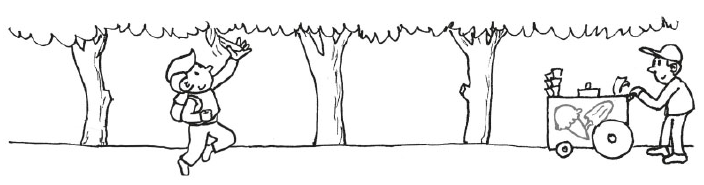 RECURSO.- ActividadCRITERIO.- • Elabora un croquis y realiza la descripción de un trayecto como parte de una invitación.• Expresa la función de los croquis y los símbolos, y evalúen su trabajo recurriendo a la coevaluación.INICIOObservar con atención el video. https://www.youtube.com/watch?v=PHAt7MmV3JU Integrar la elaboración de un croquis, así, éste tendrá una función auténtica.DESARROLLOComentar a los alumnos cuál es la información necesaria para invitar a alguien a una fiesta: hora, día, lugar y referencias para llegar.Recordar pedir a los alumnos guardar su trabajo en la carpeta de actividades.Revisar que los croquis realizados por los alumnos tengan una distribución clara de los elementos representados, lo cual le permitirá reconocer el nivel de desarrollo de las habilidades espaciales: ubicación y distribución espacial.Verificar si en la descripción del trayecto los alumnos se apoyan en el uso de referencias espaciales básicas y de lugares de referencia.Responder las preguntas planteadas que manifiestan la construcción que han hecho de lo que son los croquis y la función de los símbolos.Apoyar haciendo referencia a un croquis concreto (el de casa de Laura o el del zoológico) y de símbolos específicos que se hayan trabajado durante la secuencia.Evaluar por medio de la rúbrica el  croquis de uno de sus compañeros, por lo que es importante reflexionar sobre el respeto al trabajo de otros; hacer notar que el sentido de la evaluación es mejorar lo realizado.Llevar a cabo ejercicios parecidos de coevaluación para otras secuencias en las que se requiera apreciar los productos elaborados individualmente o por equipos.Recordar guardar su trabajo en la carpeta de actividades.CIERRE MICROHISTORIAMuestra el camino que recorre un niño al salir de la escuela para llegar a su casa. En este trayecto pasa por el mercado, donde compra una manzana que va comiendo mientras camina, cruza un puente y se encuentra con vecinos de su comunidad. Invitar a los alumnos a describir los lugares que aparecen en las ilustraciones y a compararlos con los que conocen de su propio entorno natural y social.RECURSOS DIDÁCTICOSINICIOObservar con atención el video. https://www.youtube.com/watch?v=PHAt7MmV3JU Integrar la elaboración de un croquis, así, éste tendrá una función auténtica.DESARROLLOComentar a los alumnos cuál es la información necesaria para invitar a alguien a una fiesta: hora, día, lugar y referencias para llegar.Recordar pedir a los alumnos guardar su trabajo en la carpeta de actividades.Revisar que los croquis realizados por los alumnos tengan una distribución clara de los elementos representados, lo cual le permitirá reconocer el nivel de desarrollo de las habilidades espaciales: ubicación y distribución espacial.Verificar si en la descripción del trayecto los alumnos se apoyan en el uso de referencias espaciales básicas y de lugares de referencia.Responder las preguntas planteadas que manifiestan la construcción que han hecho de lo que son los croquis y la función de los símbolos.Apoyar haciendo referencia a un croquis concreto (el de casa de Laura o el del zoológico) y de símbolos específicos que se hayan trabajado durante la secuencia.Evaluar por medio de la rúbrica el  croquis de uno de sus compañeros, por lo que es importante reflexionar sobre el respeto al trabajo de otros; hacer notar que el sentido de la evaluación es mejorar lo realizado.Llevar a cabo ejercicios parecidos de coevaluación para otras secuencias en las que se requiera apreciar los productos elaborados individualmente o por equipos.Recordar guardar su trabajo en la carpeta de actividades.CIERRE MICROHISTORIAMuestra el camino que recorre un niño al salir de la escuela para llegar a su casa. En este trayecto pasa por el mercado, donde compra una manzana que va comiendo mientras camina, cruza un puente y se encuentra con vecinos de su comunidad. Invitar a los alumnos a describir los lugares que aparecen en las ilustraciones y a compararlos con los que conocen de su propio entorno natural y social.Ejercicios.Hojas blancasMaterial para decorarPÁGINAS DEL LIBRO DEL ALUMNO.-108EjesTemasAprendizajes esperados:Mundo NaturalExploración de la naturaleza•Experimenta con objetos diversos para reconocer que, al rasgarlos o golpearlos, se produce sonido.Cultura y Vida SocialInteracciones con el entorno social•Distingue y sugiere reglas de convivencia que favorecen el trato respetuoso e igualitario en los sitios donde interactúa.PropósitoPropósitoPropósitoQue los alumnos reconozcan cómo se produce el sonido y sugieran reglas de convivencia relacionadas con la producción de sonidos.Que los alumnos reconozcan cómo se produce el sonido y sugieran reglas de convivencia relacionadas con la producción de sonidos.Que los alumnos reconozcan cómo se produce el sonido y sugieran reglas de convivencia relacionadas con la producción de sonidos.EjesApartado¿Qué busco?TEMA DE LA SESIÓNMundo NaturalCultura y Vida SocialLo que pienso¿Con qué podemos producir sonido?• Que los alumnos se expresen sus ideas iniciales en torno a cómo se producen los sonidos.• Que los alumnos identifiquen acciones que tienen que realizar para producir sonido y reconozcan la relación entre la cantidad de energía transmitida (intensidad del golpe) y lo fuerte o débil del sonido.¿Cómo se producen los sonidos?TemasLo que pienso¿Con qué podemos producir sonido?• Que los alumnos se expresen sus ideas iniciales en torno a cómo se producen los sonidos.• Que los alumnos identifiquen acciones que tienen que realizar para producir sonido y reconozcan la relación entre la cantidad de energía transmitida (intensidad del golpe) y lo fuerte o débil del sonido.¿Cómo se producen los sonidos?Exploración de la naturaleza.Interacciones con el entorno social.Lo que pienso¿Con qué podemos producir sonido?• Que los alumnos se expresen sus ideas iniciales en torno a cómo se producen los sonidos.• Que los alumnos identifiquen acciones que tienen que realizar para producir sonido y reconozcan la relación entre la cantidad de energía transmitida (intensidad del golpe) y lo fuerte o débil del sonido.¿Cómo se producen los sonidos?SECUENCIA DIDÁCTICAEVALUACIÓNINICIOPreguntar a los niños si conocen los juguetes que se presentan en la imagen.Apoyar para describirlos: cómo son, de qué están hechos y cómo se juega con ellos. Esto les servirá como base para indicar cuáles producen sonido.Identificar si los alumnos reconocen que hay objetos y juguetes que están diseñados expresamente para producir sonidos (en este caso, el xilófono infantil), pero que en realidad podemos producir sonido con cualquier objeto si realizamos ciertas acciones con él.Retomar posteriormente las imágenes de estos juguetes para verificar en el sentido de señalar cada vez más objetos y reconocer las acciones necesarias para producir sonido con ellos.DESARROLLOObservar con atención el video. https://www.youtube.com/watch?v=SCiHXsTYWC4 El sonido es un fenómeno físico y corresponde a una manifestación de la energía. Además se produce por una perturbación o vibración en un medio al que se le transfiere energía, generando una onda. Una condición para que se produzca sonido es que un objeto vibre y se genere una interacción entre objeto y vibración. La fuente sonora puede hacerse vibrar golpeándola, tal es el caso de los instrumentos musicales como el tambor, la marimba, la pandereta y el triángulo; pulsándola, que es el caso de una sola cuerda, como cuando se produce sonido mediante un arpa; rasgándola, que es lo que sucede al tocar la guitarra; o soplando dentro de ella, como en un silbato, flauta o trompeta.El sonido necesita un medio físico para pagarse, éste puede ser sólido, líquido o gaseoso. Esto permite explicar cómo es que un sonido puede llegar hasta nuestros oídos, ya que la onda sonora puede viajar a través de los sólidos como una mesa (por eso si podemos oír estando sumergidos debajo del agua) y de los gases (aire).Existen tres características del sonido que permiten diferenciarlo:La intensidad o volumen: nos indica qué tan fuerte o débil es un sonido. Esta variable depende de la energía que se haya transmitido para hacer vibrar la fuente sonora, la intensidad o volumen. Así, hay sonidos tan débiles para el oído humano que ni siquiera podemos escucharlos, y otros tan fuertes que pueden causar sordera. La intensidad del sonido se mide en decibeles.El tono: depende de la longitud de onda y por lo tanto de la frecuencia (número de ondas por segundo). El tono nos permite distinguir entre sonidos agudos (con mayor frecuencia, es decir, muchas ondas por segundo) y los sonidos graves (de poca frecuencia, es decir, pocas ondas por segundo).El timbre: depende de la forma de la onda y nos permite diferenciar sonidos producidos por diferentes fuentes sonoras. Así, podemos distinguir un instrumento musical de otro y las voces de amigos y familiares.Tomar nota de los juguetes que seleccionan los alumnos y registre las ideas que expresan en torno a cómo se produce el sonido o las condicionantes para que se produzca sonido con ellos. Identificar de dónde proceden (fuente sonora), reconocer qué tuvo que suceder para que el sonido se produjera y explicar cómo llega el sonido a sus oídos.Realizar predicciones con la rutina de pensamiento experimentemos respecto a las acciones que pueden hacer para producir sonido con las partes de su cuerpo y que, posteriormente, la comparen con lo observado; que identifiquen la energía como variable relacionada con la intensidad de los sonidos y empiecen a construir la idea de que para producir sonido se requiere realizar determinadas acciones (en este caso, golpear dos o más partes del cuerpo) o generar vibraciones de otras formas  (como es el caso de las cuerdas vocales).Orientar la actividad hacia el reconocimiento de que se producen sonidos más fuertes cuando se golpean los objetos con mayor intensidad, y más débiles cuando se hace con menos energía.Proponer que aplaudan, primero separando muy poco sus manos y después con las manos muy separadas, así podrían comparar la diferencia entre lo suave del sonido en el primer caso y lo fuerte del segundo, y comentar qué sintieron en los brazos y en las manos.Explicar que al producir sonido con la voz, tenemos cuerdas vocales que son las que vibran; para reconocerlas.Pedir que coloquen su mano con suavidad sobre su cuello, hablen y sientan las vibraciones.Valorar si los alumnos identifican que entre más fuete sea el golpe, habrá más energía y más fuerte será el sonido, aunque utilicen expresiones poco precisas.CIERREContestar un ejercicio relacionado con el tema.RECURSO.- ActividadCRITERIO.- • Expresa sus ideas iniciales en torno a cómo se producen los sonidos.• Identifica acciones que tienen que realizar para producir sonido.• Reconoce la relación entre la cantidad de energía transmitida (intensidad del golpe) y lo fuerte o débil del sonido.INICIOPreguntar a los niños si conocen los juguetes que se presentan en la imagen.Apoyar para describirlos: cómo son, de qué están hechos y cómo se juega con ellos. Esto les servirá como base para indicar cuáles producen sonido.Identificar si los alumnos reconocen que hay objetos y juguetes que están diseñados expresamente para producir sonidos (en este caso, el xilófono infantil), pero que en realidad podemos producir sonido con cualquier objeto si realizamos ciertas acciones con él.Retomar posteriormente las imágenes de estos juguetes para verificar en el sentido de señalar cada vez más objetos y reconocer las acciones necesarias para producir sonido con ellos.DESARROLLOObservar con atención el video. https://www.youtube.com/watch?v=SCiHXsTYWC4 El sonido es un fenómeno físico y corresponde a una manifestación de la energía. Además se produce por una perturbación o vibración en un medio al que se le transfiere energía, generando una onda. Una condición para que se produzca sonido es que un objeto vibre y se genere una interacción entre objeto y vibración. La fuente sonora puede hacerse vibrar golpeándola, tal es el caso de los instrumentos musicales como el tambor, la marimba, la pandereta y el triángulo; pulsándola, que es el caso de una sola cuerda, como cuando se produce sonido mediante un arpa; rasgándola, que es lo que sucede al tocar la guitarra; o soplando dentro de ella, como en un silbato, flauta o trompeta.El sonido necesita un medio físico para pagarse, éste puede ser sólido, líquido o gaseoso. Esto permite explicar cómo es que un sonido puede llegar hasta nuestros oídos, ya que la onda sonora puede viajar a través de los sólidos como una mesa (por eso si podemos oír estando sumergidos debajo del agua) y de los gases (aire).Existen tres características del sonido que permiten diferenciarlo:La intensidad o volumen: nos indica qué tan fuerte o débil es un sonido. Esta variable depende de la energía que se haya transmitido para hacer vibrar la fuente sonora, la intensidad o volumen. Así, hay sonidos tan débiles para el oído humano que ni siquiera podemos escucharlos, y otros tan fuertes que pueden causar sordera. La intensidad del sonido se mide en decibeles.El tono: depende de la longitud de onda y por lo tanto de la frecuencia (número de ondas por segundo). El tono nos permite distinguir entre sonidos agudos (con mayor frecuencia, es decir, muchas ondas por segundo) y los sonidos graves (de poca frecuencia, es decir, pocas ondas por segundo).El timbre: depende de la forma de la onda y nos permite diferenciar sonidos producidos por diferentes fuentes sonoras. Así, podemos distinguir un instrumento musical de otro y las voces de amigos y familiares.Tomar nota de los juguetes que seleccionan los alumnos y registre las ideas que expresan en torno a cómo se produce el sonido o las condicionantes para que se produzca sonido con ellos. Identificar de dónde proceden (fuente sonora), reconocer qué tuvo que suceder para que el sonido se produjera y explicar cómo llega el sonido a sus oídos.Realizar predicciones con la rutina de pensamiento experimentemos respecto a las acciones que pueden hacer para producir sonido con las partes de su cuerpo y que, posteriormente, la comparen con lo observado; que identifiquen la energía como variable relacionada con la intensidad de los sonidos y empiecen a construir la idea de que para producir sonido se requiere realizar determinadas acciones (en este caso, golpear dos o más partes del cuerpo) o generar vibraciones de otras formas  (como es el caso de las cuerdas vocales).Orientar la actividad hacia el reconocimiento de que se producen sonidos más fuertes cuando se golpean los objetos con mayor intensidad, y más débiles cuando se hace con menos energía.Proponer que aplaudan, primero separando muy poco sus manos y después con las manos muy separadas, así podrían comparar la diferencia entre lo suave del sonido en el primer caso y lo fuerte del segundo, y comentar qué sintieron en los brazos y en las manos.Explicar que al producir sonido con la voz, tenemos cuerdas vocales que son las que vibran; para reconocerlas.Pedir que coloquen su mano con suavidad sobre su cuello, hablen y sientan las vibraciones.Valorar si los alumnos identifican que entre más fuete sea el golpe, habrá más energía y más fuerte será el sonido, aunque utilicen expresiones poco precisas.CIERREContestar un ejercicio relacionado con el tema.RECURSOS DIDÁCTICOSINICIOPreguntar a los niños si conocen los juguetes que se presentan en la imagen.Apoyar para describirlos: cómo son, de qué están hechos y cómo se juega con ellos. Esto les servirá como base para indicar cuáles producen sonido.Identificar si los alumnos reconocen que hay objetos y juguetes que están diseñados expresamente para producir sonidos (en este caso, el xilófono infantil), pero que en realidad podemos producir sonido con cualquier objeto si realizamos ciertas acciones con él.Retomar posteriormente las imágenes de estos juguetes para verificar en el sentido de señalar cada vez más objetos y reconocer las acciones necesarias para producir sonido con ellos.DESARROLLOObservar con atención el video. https://www.youtube.com/watch?v=SCiHXsTYWC4 El sonido es un fenómeno físico y corresponde a una manifestación de la energía. Además se produce por una perturbación o vibración en un medio al que se le transfiere energía, generando una onda. Una condición para que se produzca sonido es que un objeto vibre y se genere una interacción entre objeto y vibración. La fuente sonora puede hacerse vibrar golpeándola, tal es el caso de los instrumentos musicales como el tambor, la marimba, la pandereta y el triángulo; pulsándola, que es el caso de una sola cuerda, como cuando se produce sonido mediante un arpa; rasgándola, que es lo que sucede al tocar la guitarra; o soplando dentro de ella, como en un silbato, flauta o trompeta.El sonido necesita un medio físico para pagarse, éste puede ser sólido, líquido o gaseoso. Esto permite explicar cómo es que un sonido puede llegar hasta nuestros oídos, ya que la onda sonora puede viajar a través de los sólidos como una mesa (por eso si podemos oír estando sumergidos debajo del agua) y de los gases (aire).Existen tres características del sonido que permiten diferenciarlo:La intensidad o volumen: nos indica qué tan fuerte o débil es un sonido. Esta variable depende de la energía que se haya transmitido para hacer vibrar la fuente sonora, la intensidad o volumen. Así, hay sonidos tan débiles para el oído humano que ni siquiera podemos escucharlos, y otros tan fuertes que pueden causar sordera. La intensidad del sonido se mide en decibeles.El tono: depende de la longitud de onda y por lo tanto de la frecuencia (número de ondas por segundo). El tono nos permite distinguir entre sonidos agudos (con mayor frecuencia, es decir, muchas ondas por segundo) y los sonidos graves (de poca frecuencia, es decir, pocas ondas por segundo).El timbre: depende de la forma de la onda y nos permite diferenciar sonidos producidos por diferentes fuentes sonoras. Así, podemos distinguir un instrumento musical de otro y las voces de amigos y familiares.Tomar nota de los juguetes que seleccionan los alumnos y registre las ideas que expresan en torno a cómo se produce el sonido o las condicionantes para que se produzca sonido con ellos. Identificar de dónde proceden (fuente sonora), reconocer qué tuvo que suceder para que el sonido se produjera y explicar cómo llega el sonido a sus oídos.Realizar predicciones con la rutina de pensamiento experimentemos respecto a las acciones que pueden hacer para producir sonido con las partes de su cuerpo y que, posteriormente, la comparen con lo observado; que identifiquen la energía como variable relacionada con la intensidad de los sonidos y empiecen a construir la idea de que para producir sonido se requiere realizar determinadas acciones (en este caso, golpear dos o más partes del cuerpo) o generar vibraciones de otras formas  (como es el caso de las cuerdas vocales).Orientar la actividad hacia el reconocimiento de que se producen sonidos más fuertes cuando se golpean los objetos con mayor intensidad, y más débiles cuando se hace con menos energía.Proponer que aplaudan, primero separando muy poco sus manos y después con las manos muy separadas, así podrían comparar la diferencia entre lo suave del sonido en el primer caso y lo fuerte del segundo, y comentar qué sintieron en los brazos y en las manos.Explicar que al producir sonido con la voz, tenemos cuerdas vocales que son las que vibran; para reconocerlas.Pedir que coloquen su mano con suavidad sobre su cuello, hablen y sientan las vibraciones.Valorar si los alumnos identifican que entre más fuete sea el golpe, habrá más energía y más fuerte será el sonido, aunque utilicen expresiones poco precisas.CIERREContestar un ejercicio relacionado con el tema.Ejercicios.PÁGINAS DEL LIBRO DEL ALUMNO.-110-111Niñas y niños que crecen y se cuidanNiñas y niños que crecen y se cuidanNiñas y niños que crecen y se cuidanDimensiones socioemocionales.Habilidades asociadas a lasdimensiones socioemocionalesAPRENDIZAJES ESPERADOSAUTONOMÍAAutoeficacia•Comprende que los hábitos aprendidos demuestran su capacidad de valerse por sí mismo.Propósitos Propósitos Propósitos  1. Desarrollar habilidades y estrategias para la expresión, la regulación y la gestión de las emociones; el reconocimiento de las causas y efectos de la expresión emocional; la tolerancia a la frustración y la templanza para postergar las recompensas inmediatas.2. Desarrollar formas de comunicación asertiva y escucha activa.3. Reconocer y valorar la diversidad cultural y el medioambiente, y la importancia de la inclusión como mecanismo para garantizar la igualdad y lapaz social.4. Reafirmar el ejercicio de la autonomía a través de la participación en acciones y proyectos colectivos que busquen el beneficio de la comunidad.5. Fortalecer la autoestima para conducirse con seguridad, respeto y sentido de agencia, que es la capacidad para llevar a cabo acciones que generen mayores oportunidades de vida para sí mismo y para los demás.6. Reconocer el poder de la empatía para establecer relaciones sinceras, respetuosas y duraderas. 1. Desarrollar habilidades y estrategias para la expresión, la regulación y la gestión de las emociones; el reconocimiento de las causas y efectos de la expresión emocional; la tolerancia a la frustración y la templanza para postergar las recompensas inmediatas.2. Desarrollar formas de comunicación asertiva y escucha activa.3. Reconocer y valorar la diversidad cultural y el medioambiente, y la importancia de la inclusión como mecanismo para garantizar la igualdad y lapaz social.4. Reafirmar el ejercicio de la autonomía a través de la participación en acciones y proyectos colectivos que busquen el beneficio de la comunidad.5. Fortalecer la autoestima para conducirse con seguridad, respeto y sentido de agencia, que es la capacidad para llevar a cabo acciones que generen mayores oportunidades de vida para sí mismo y para los demás.6. Reconocer el poder de la empatía para establecer relaciones sinceras, respetuosas y duraderas. 1. Desarrollar habilidades y estrategias para la expresión, la regulación y la gestión de las emociones; el reconocimiento de las causas y efectos de la expresión emocional; la tolerancia a la frustración y la templanza para postergar las recompensas inmediatas.2. Desarrollar formas de comunicación asertiva y escucha activa.3. Reconocer y valorar la diversidad cultural y el medioambiente, y la importancia de la inclusión como mecanismo para garantizar la igualdad y lapaz social.4. Reafirmar el ejercicio de la autonomía a través de la participación en acciones y proyectos colectivos que busquen el beneficio de la comunidad.5. Fortalecer la autoestima para conducirse con seguridad, respeto y sentido de agencia, que es la capacidad para llevar a cabo acciones que generen mayores oportunidades de vida para sí mismo y para los demás.6. Reconocer el poder de la empatía para establecer relaciones sinceras, respetuosas y duraderas.Dimensiones socioemocionales.Habilidades asociadas a lasdimensiones socioemocionalesAPRENDIZAJES ESPERADOSTEMA DE LA SESIÓNAUTONOMÍAAutoeficacia•Comprende que los hábitos aprendidos demuestran su capacidad de valerse por sí mismo.Feria de aprendizajesSECUENCIA DIDÁCTICAEVALUACIÓNINICIO Pedir que adopten la postura de «cuerpo de montaña» (cabeza erguida, espalda derecha, cuerpo relajado, manos sobre los muslos, ojos cerrados suavemente)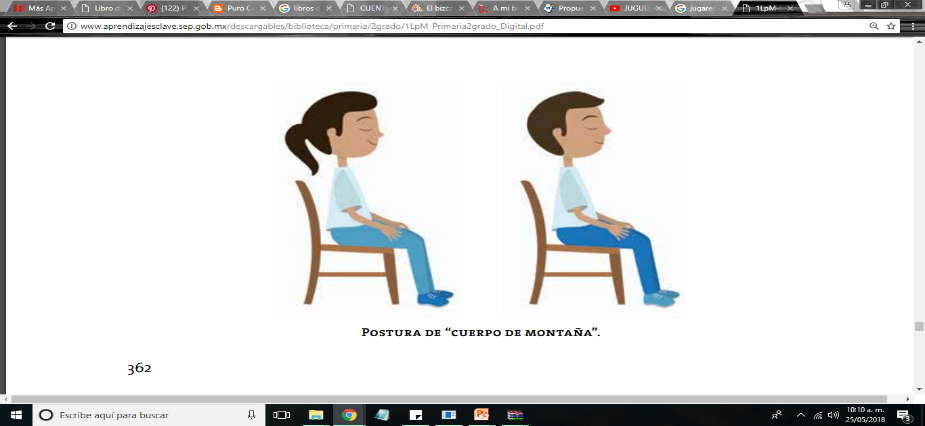 Tocar un instrumento durante un minuto y pida que levanten la mano cuando el sonido deje de escucharse.DESARROLLOSolicitar a varios niños que completen la frase siguiente: “Me gusta platicar con…”.Organizar una sesión de lluvia de ideas acerca de los nuevos aprendizajes que han desarrollado durante el ciclo escolar, por ejemplo: leer, escribir, sumar, restar, dibujar, reconocer sus emociones, escuchar a los demás, calmar la mente, poner su atención en la respiración, saltar, brincar la cuerda, manejar la computadora, etcétera.CIERREDividir al grupo en equipos de cuatro a seis integrantes.Pedir que elijan tres de los aprendizajes que han desarrollado durante el ciclo escolar y que elaboren un collage al respecto. RECURSO.- Preguntas y collage.CRITERIO.-  - Práctica hábitos para fortalecer su capacidad de velarse por sí mismo en el ámbito personal, social y escolar.INICIO Pedir que adopten la postura de «cuerpo de montaña» (cabeza erguida, espalda derecha, cuerpo relajado, manos sobre los muslos, ojos cerrados suavemente)Tocar un instrumento durante un minuto y pida que levanten la mano cuando el sonido deje de escucharse.DESARROLLOSolicitar a varios niños que completen la frase siguiente: “Me gusta platicar con…”.Organizar una sesión de lluvia de ideas acerca de los nuevos aprendizajes que han desarrollado durante el ciclo escolar, por ejemplo: leer, escribir, sumar, restar, dibujar, reconocer sus emociones, escuchar a los demás, calmar la mente, poner su atención en la respiración, saltar, brincar la cuerda, manejar la computadora, etcétera.CIERREDividir al grupo en equipos de cuatro a seis integrantes.Pedir que elijan tres de los aprendizajes que han desarrollado durante el ciclo escolar y que elaboren un collage al respecto. RECURSOS DIDÁCTICOSINICIO Pedir que adopten la postura de «cuerpo de montaña» (cabeza erguida, espalda derecha, cuerpo relajado, manos sobre los muslos, ojos cerrados suavemente)Tocar un instrumento durante un minuto y pida que levanten la mano cuando el sonido deje de escucharse.DESARROLLOSolicitar a varios niños que completen la frase siguiente: “Me gusta platicar con…”.Organizar una sesión de lluvia de ideas acerca de los nuevos aprendizajes que han desarrollado durante el ciclo escolar, por ejemplo: leer, escribir, sumar, restar, dibujar, reconocer sus emociones, escuchar a los demás, calmar la mente, poner su atención en la respiración, saltar, brincar la cuerda, manejar la computadora, etcétera.CIERREDividir al grupo en equipos de cuatro a seis integrantes.Pedir que elijan tres de los aprendizajes que han desarrollado durante el ciclo escolar y que elaboren un collage al respecto. Xilófono, triángulo, campana, barra de tono, cuenco o tambor, material para elaborar un collage, cartulina o papel kraft, plastilina, pinturas, colores, pegamento, tijeras e imágenes de revistas o periódicos.AudioRecortesPÁGINAS DEL LIBRO DEL ALUMNO.- EjeTemasAprendizajes esperadosElementos básicos de las artes Movimiento-sonido•Responde con movimientos o formas corporales estáticas a sonidos y silencios, para explorar posibilidades expresivas.PropósitosPropósitosPropósitos1. Explorar los elementos básicos de las artes desde una perspectiva interdisciplinaria.2. Experimentar con las posibilidades expresivas de los elementos básicos de las artes.3. Promover el desarrollo del pensamiento artístico al explorar procesos de percepción, sensorialidad, emoción, imaginación, creatividad y comunicación.4. Reconocer las artes como manifestaciones culturales de la sociedad o grupo donde se producen, valorando la variedad y diversidad de expresiones.5. Identificar las etapas en la realización de un proyecto artístico.6. Desarrollar las capacidades emocionales e intelectuales para apreciar las manifestaciones artísticas.7. Propiciar ambientes de aprendizaje que permitan el intercambio y la comunicación abierta y respetuosa acerca del arte.8. Favorecer actitudes de respeto, apertura al cambio y manejo de la incertidumbre, imaginando y proponiendo soluciones creativas a diversas problemáticas que se presenten en el colectivo artístico interdisciplinario.1. Explorar los elementos básicos de las artes desde una perspectiva interdisciplinaria.2. Experimentar con las posibilidades expresivas de los elementos básicos de las artes.3. Promover el desarrollo del pensamiento artístico al explorar procesos de percepción, sensorialidad, emoción, imaginación, creatividad y comunicación.4. Reconocer las artes como manifestaciones culturales de la sociedad o grupo donde se producen, valorando la variedad y diversidad de expresiones.5. Identificar las etapas en la realización de un proyecto artístico.6. Desarrollar las capacidades emocionales e intelectuales para apreciar las manifestaciones artísticas.7. Propiciar ambientes de aprendizaje que permitan el intercambio y la comunicación abierta y respetuosa acerca del arte.8. Favorecer actitudes de respeto, apertura al cambio y manejo de la incertidumbre, imaginando y proponiendo soluciones creativas a diversas problemáticas que se presenten en el colectivo artístico interdisciplinario.1. Explorar los elementos básicos de las artes desde una perspectiva interdisciplinaria.2. Experimentar con las posibilidades expresivas de los elementos básicos de las artes.3. Promover el desarrollo del pensamiento artístico al explorar procesos de percepción, sensorialidad, emoción, imaginación, creatividad y comunicación.4. Reconocer las artes como manifestaciones culturales de la sociedad o grupo donde se producen, valorando la variedad y diversidad de expresiones.5. Identificar las etapas en la realización de un proyecto artístico.6. Desarrollar las capacidades emocionales e intelectuales para apreciar las manifestaciones artísticas.7. Propiciar ambientes de aprendizaje que permitan el intercambio y la comunicación abierta y respetuosa acerca del arte.8. Favorecer actitudes de respeto, apertura al cambio y manejo de la incertidumbre, imaginando y proponiendo soluciones creativas a diversas problemáticas que se presenten en el colectivo artístico interdisciplinario.EjeTemasAprendizajes esperadosTema de la sesiónApreciación estética y creatividad Sencibilidad y percepción estética•Escucha y experimenta sonidos con diferentes timbres, duraciones y ritmos, e identifica la fuente que los emite.Escucha y experimenta sonidosSECUENCIA DIDÁCTICAEVALUACIÓNINICIO Preguntar: ¿qué duración tienen los sonidos que puedes producir con las palmas de tus manos?, ¿cuántas intensidades puedes hacer con tu voz?DESARROLLOObservar e identificar las cualidades de cada sonido.https://www.youtube.com/watch?v=6NPl3oXrk8I Salir al patio de la escuela con el cuaderno y lápiz; guardar silencio y escuchar con atención para que conteste la siguiente pregunta: ¿de dónde vienen los sonidos que te rodean?CIERREAnotar en el cuaderno para que los comparen con sus compañeros y analicen en cuales coincidieron.Clasificar los sonidos en agudos y graves en una hoja que se te entregara. Explorar qué sonidos de diferente altura pueden producir y cómo es su timbre.Anotar en el cuaderno el nombre del instrumento y su tipo de sonido.RECURSO.- Preguntas y notas. CRITERIO.-  - Elige formas y figuras diversas para representarlas con el cuerpo.INICIO Preguntar: ¿qué duración tienen los sonidos que puedes producir con las palmas de tus manos?, ¿cuántas intensidades puedes hacer con tu voz?DESARROLLOObservar e identificar las cualidades de cada sonido.https://www.youtube.com/watch?v=6NPl3oXrk8I Salir al patio de la escuela con el cuaderno y lápiz; guardar silencio y escuchar con atención para que conteste la siguiente pregunta: ¿de dónde vienen los sonidos que te rodean?CIERREAnotar en el cuaderno para que los comparen con sus compañeros y analicen en cuales coincidieron.Clasificar los sonidos en agudos y graves en una hoja que se te entregara. Explorar qué sonidos de diferente altura pueden producir y cómo es su timbre.Anotar en el cuaderno el nombre del instrumento y su tipo de sonido.RECURSOS DIDÁCTICOSINICIO Preguntar: ¿qué duración tienen los sonidos que puedes producir con las palmas de tus manos?, ¿cuántas intensidades puedes hacer con tu voz?DESARROLLOObservar e identificar las cualidades de cada sonido.https://www.youtube.com/watch?v=6NPl3oXrk8I Salir al patio de la escuela con el cuaderno y lápiz; guardar silencio y escuchar con atención para que conteste la siguiente pregunta: ¿de dónde vienen los sonidos que te rodean?CIERREAnotar en el cuaderno para que los comparen con sus compañeros y analicen en cuales coincidieron.Clasificar los sonidos en agudos y graves en una hoja que se te entregara. Explorar qué sonidos de diferente altura pueden producir y cómo es su timbre.Anotar en el cuaderno el nombre del instrumento y su tipo de sonido.PreguntasVideo PÁGINAS DEL LIBRO DEL ALUMNO.- 